[ а р а р                                                                      ПОСТАНОВЛЕНИЕ   14 октябрь  2015 й.                          № 45                           14 октября  2015 г.О списании здания  ООШ с.УйбулатовоРассмотрев представленные материалы и руководствуясь ст.51 Федерального закона № 131-ФЗ от 06.10.2003г., Администрация сельского поселения Юмашевский сельсовет муниципального района    Чекмагушевский    район  Республики  Башкортостан п о с т а н о в л я е т:1. Списать здание школы, расположенное по адресу: Республика Башкортостан, Чекмагушевский район, с.Уйбулатово,  ул.Алмянова,  д.9, 1993 года постройки, общей площадью  681,3кв.м,    балансовой стоимостью       2 940 006,00 (два миллиона девятьсот сорок тысяч шесть)  рубль, остаточной стоимостью 1 690 515,00 (один миллион шестьсот девяносто тысячи пятьсот пятнадцать ) рублей.2.     Контроль за    исполнением    данного     постановления     возложить на главу сельского поселения Юмашевский сельсовет муниципального района Чекмагушевский район РБ Семенову Е.С..Глава сельского поселения                               Семенова Е.С.БАШ[ОРТОСТАН  РЕСПУБЛИКА]ЫСА[МА{ОШ  РАЙОНЫ муниципаль районЫНЫ@   ЙОМАШ АУЫЛ СОВЕТЫ АУЫЛ  БИЛ^м^]Е  ХАКИМИ^ТЕ452227,  Йомаш ауылы,  Совет урамы,10тел. (34796) 27-2-69, 27-2-24e-mail:  yumash_chek@ufamts.ru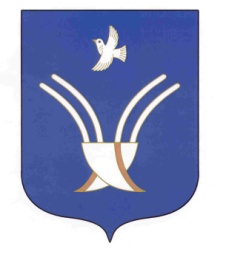 Администрация сельского поселения Юмашевский сельсоветмуниципального района Чекмагушевский район Республики Башкортостан452227, с.  Юмашево, ул.  Советская. 10 тел. (34796) 27-2-69, 27-2-24e-mail:  yumash_chek@ufamts.ru ОКПО 04281326     ОГРН 1060249000052    ИНН  0249005871ОКПО 04281326     ОГРН 1060249000052    ИНН  0249005871ОКПО 04281326     ОГРН 1060249000052    ИНН  0249005871